Nombre de la Actividad: Poda de Árboles en situación de Riesgos.Actividad: Parte del Equipo de la Unidad de Medio Ambiente Municipal realizó trabajos de Poda de Árboles en situación de riesgos para la población y vehículos que transitan en la zona de la Metropolitana, Chalatenango.Fecha: 3 de septiembre de 2020.Ubicación:  Calle hacía San Miguel de Mercedes, Barrio La Sierpe, Centro Escolar Metropolitano.Hora: 11:00am.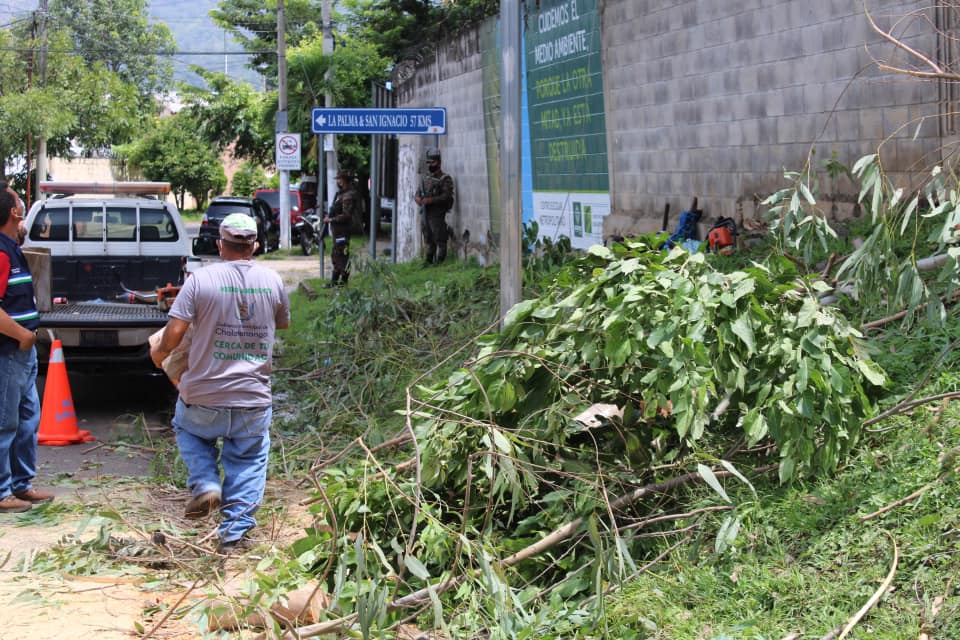 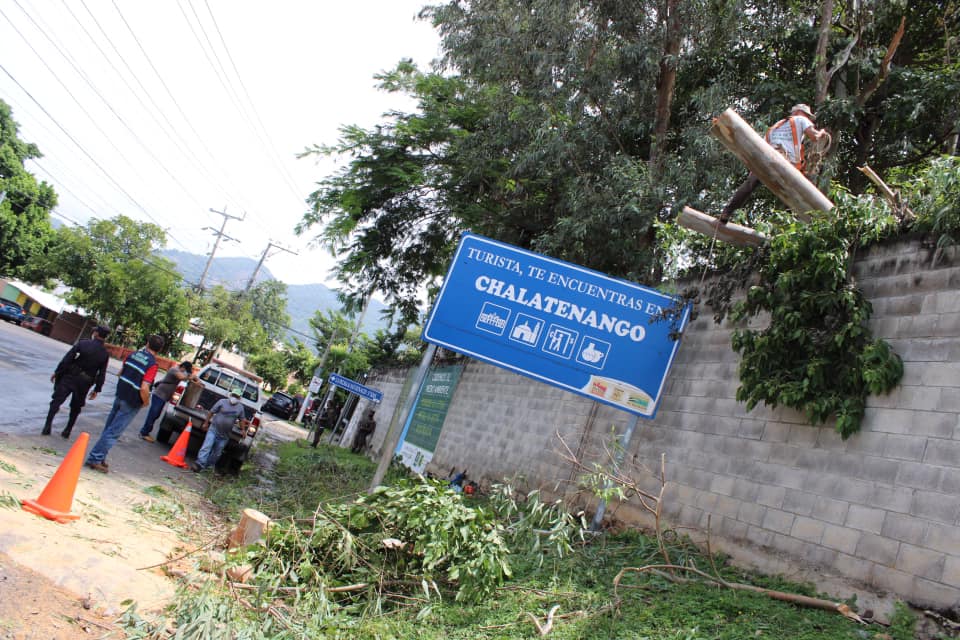 